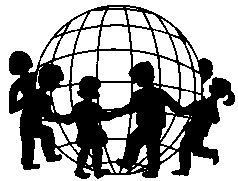 OMEP Organisation Mondiale pour l´Éducation PrésoclaireWorld Organization for Early Childhood EducationOrganización Mundial para Czech Republic National CommitteeČeský výbor světové organizace pro předškolní výchovuPOZVÁNKA NA ČLENSKOU SCHŮZIv PÁTEK 31. března 2023 v 11,00v Národním Pedagogickém muzeu a knihovně J. A. KomenskéhoValdštejnská 161/20, Praha 1PROGRAM:11.00 – 11.30Úvodní slovo (PhDr. Dana Moravcová, Ph.D., předsedkyně)Přednesení a schválení výroční zprávy za rok 2022 (Dana Moravcová)Přednesení a schválení zprávy o hospodaření za rok 2022 (Mgr. Jana Vaníčková)Přednesení a schválení zprávy revizní komise 2022 (Mgr. Jana Prekopová, Mgr.Marie Marxtová)Plán činnosti pro rok 2023 (PhDr. Dana Moravcová, Ph.D., předsedkyně)Návrh navýšení čl. příspěvku na 400,- Kč (PhDr. Dana Moravcová, Ph.D., předsedkyně)11,30 -11,50Informace o výsledcích evropského projektu o předškolním vzdělávání pro udržitelný rozvoj (prof. Milada Rabušicová, Mgr. Petra Vystrčilová, Ph.D)11,50 -12,20Hlavní zjištění z Výroční zprávy 2021/2022 v oblasti předškolního vzdělávání – PhDr. Irena Borkovcová, MBA; ČŠI12,20 -13,15 Občerstvení13.15 – 13,45Problematika dětí se speciálními vzdělávacími potřebami – Mgr. Nikola Krejčová; NPI ČR13.45 – 14.15Aktuální informace z aktualizace RVP PV – Mgr. Hana Splavcová, Ph.D.; NPI ČR14,15 – 14,45Desatero předškoláka - Mgr. Hana Splavcová, Ph.D.; NPI ČR/ Mgr. Ivana Blažková; MŠM14,45 – 15,00     Usnesení členské schůze, dotazy, diskuse.Na členské schůzi bude možnost uhradit členský příspěvek za rok /2022/2023 ve výši 300,- Kč/ rok.Do Pedagogického muzea se dostanete metrem A do zastávky Malostranská, odtud nejlépe pěšky Valdštejnskou ulicí směr Malostranské náměstí (cca 300 metrů).VŠECHNY SRDEČNĚ ZVEME!